Let us  THANK GOD and rejoice with the whole Church as Popes  John XX111 and John Paul 11 are canonised in Rome today.        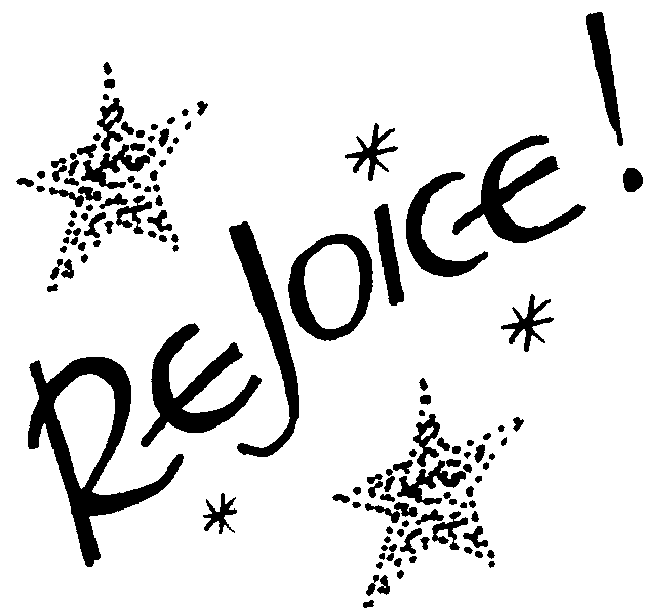 Collections:  Next weekend (3rd/4th) there will be retiring collections after all Masses for the Bishops’ Fund .Bishop Peter's Eastertide Challenge:  to read the Gospel of St Matthew in its entirety between Easter and Pentecost. A day-by-day programme which covers the Gospel in 44 days is now available in the porch. Churches Together on Deeside Christian Aid Collection:  Once again there will be store collections.  At Charlies from Monday 12th to Saturday 17th May between 9am & 5pm, and at Morrisons on Thursday 16th & Friday 17th  May between 10am & 6pm.
If you would be able to help for an hour or more please contact:
for Charlies – Carol Gilogly  836319 / carolg1942@gmail.com          for Morrisons - Kathleen Morris  813211/Kathleen_morris3@hotmail.comCAFOD annual Pantasaph Day:  is on Saturday 10th May, arrivals from 10.30-11.00am.  Excellent speaker.  Details on poster in porch. Day ends with Mass celebrated by  Bishop Peter at 4pm.Race Night:  Friday 16th May at 7.15pm in the , Shotton. Great family evening.  Buy a horse for £2 or sponsor a race for £10 as soon as possible, from Maria Stevenson or Sr Vianney.Collection: Last weekend was £484.40 with a further £782.50 from the Gift Aid envelopes which included the Easter offerings. This will give our parish an extra £195.62 we can claim back from tax paid.  Please consider giving your offertory in a Gift Aid envelope if you pay tax.       The collection for the SVP on Maundy Thursday raised £168.00 and the Good Friday collection for the Holy Places amounted to £165.00.Looking Ahead: 	Sat 17th May – Polish Mass @ 7.00pmSat 17th May - Queen of Peace Day of Prayer, led by Fr Michael McCormick, at Pantasaph, 11am onwards. Details on poster in porch.Mon 19th May: Emeritus Bishop Edwin will speak on his Pilgrimage to Compostella at the AGM of Churches Together/Deeside Cytun at 7pm in Quaystone (alongside Wepre Post Office).  Everyone welcome.Sat 24th May -St Anthony's Church, Saltney,celebrates 100 years. Mass will be celebrated by Bishop Peter.Details on poster in porch.Items for the bulletin: to Carmel Smith, tel.01244 830985 or e-mail carmel_smith@sky.com by Weds evening please.